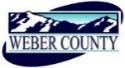 PUBLIC NOTICE is hereby given that the Board of Commissioners of Weber County, Utah will hold a regular commission meeting in the Commission Chambers at 2380 Washington Blvd., Ogden, Utah, on Tuesday, the 9th day of February 2021, commencing at 10:00 a.m.This meeting is also available by Zoom: link- https://zoom.us/j/98286152984?pwd=TEZicTNvLzlTdWQ3Sk0yaDBvR3p2UT09Meeting ID: 982 8615 2984Passcode: 106808Phone- 1(312)626- 6799The agenda for the meeting consists of the following:Welcome- Commissioner HarveyB. 	Pledge of Allegiance- Ashton WilsonC.	Invocation- Commissioner JenkinsD.	Thought of the Day- Commissioner FroererE.	Public Comments- (please limit comments to 3 minutes).F.	Consent Items-1.	Request for approval of the ratification of warrant #68 in the amount of $57,341.13.2.	Request for approval of warrants #3509-3532 and #456543-456673 in the amount of $731,675.49.3. 	Request for approval of purchase orders in the amount of $599,660.35.4.	Request for approval of minutes for the meeting held on February 2, 2021.5.	Request for approval of ACH payment to USBank in the amount of $137,496.546.	Request for approval of new business licenses. 7.	Request from the Building Inspection Department for approval to surplus two file cabinets and miscellaneous office supplies.  G.	Action Items-1.	Request for approval of a first reading of a Weber County Fees Ordinance Amendment to update Sheriff’s Office fees. 	Presenter: Cameron McCarty 2.	Request for approval of a contract by and between Weber County and the Utah Holstein Association for approval of rates for the Auction Barn/Arena for Weber County Dairy Days being held at the Golden Spike Event Center.	Presenter: Duncan Olsen3.	Request for approval of a resolution of the County Commissioners of Weber County appointing members to the Weber County Fair Advisory Board.	Presenter: Ashton Wilson4.	Request for approval of an Inter-local Cooperation Agreement by and between Weber County and Roy City for paramedic services.	Presenter: Commissioner Jenkins5.	Request for approval of an Inter-local Cooperation Agreement by and between Weber County and Ogden City for paramedic services.	Presenter: Commissioner Jenkins6.	Request for approval of an Inter-local Cooperation Agreement by and between Weber County and Weber Fire District for paramedic services.	Presenter: Commissioner Jenkins7.	Request for approval of an Inter-local Cooperation Agreement by and among Weber County, Ogden City, Riverdale City, Weber Fire District, North View Fire District, Roy City and South Ogden City to provide Urban Search and Rescue Services throughout Weber County in a coordinated fashion.	Presenter: Commissioner Jenkins		H.	Commissioner Comments-   	I.           Adjourn-CERTIFICATE OF POSTINGThe undersigned duly appointed Executive Coordinator in the County Commission Office does hereby certify that the above notice and agenda were posted as required by law this 5th day of February, 2021.																						_______________________________													Shelly Halacy In compliance with the Americans with Disabilities Act, persons needing auxiliary services for these meetings should call the Weber County Commission Office at 801-399-8405 at least 24 hours prior to the meeting. This meeting is streamed live. Information on items presented can be found by clicking highlighted words at the end of the item.